Об итогах муниципального этапа областной олимпиады школьников по истории и культуре Пензенского края05.12.2015 года состоялся муниципальный этап областной олимпиады по истории и культуре Пензенского края по следующим номинациям: история Пензенского края, экология Пензенского края, география Пензенского края, культура народов Пензенского края (этнокультура), литературное и лингвистическое краеведение (русский язык и язык мокша). В олимпиаде приняли участие 43 обучающихся 8 - 11 классов.В соответствии с приказом Управления образования Бессоновского района от 27.10.2015 № 215/01-09 «О проведении школьного и муниципального этапов областной олимпиады школьников по истории и культуре Пензенского края в 2015/2016 учебном году», протоколами предметных жюри, а также руководствуясь Положением об Управлении образования Бессоновского района,ПРИКАЗЫВАЮ:1. Утвердить:1.1. Список победителей и призеров муниципального этапа областной олимпиады школьников по истории и культуре Пензенского края. (Приложение № 1).1.2. Анализ олимпиадных работ (Приложение №, 2).1.3. Рейтинг достижений образовательных учреждений (Приложение № 3).2. Наградить учащихся – участников олимпиады, занявших призовые места, грамотами Управления образования.3. Объявить благодарность учителям, подготовившим победителей и призеров олимпиады.4. Направить на региональный этап областной олимпиады по истории и культуре Пензенского края в соответствии с графиком проведения олимпиады следующих учащихся – победителей муниципального этапа и учителей – ответственных руководителей групп:По экологии Пензенского края:Ташмуханбетову Эльвиру, ученицу 11 класса МБОУ СОШ с. Бессоновка.Шорину Н.В., учителя МБОУ СОШ с. Бессоновка.По литературному и лингвистическому краеведению (русскому языку):Фомину Екатерину, ученицу 10 класса МБОУ СОШ №2 с. Грабово;Андрюхину Т.Ф., учителя МБОУ СОШ №2 с. Грабово.По литературному и лингвистическрму краеведению (языку мокша):Сарайкина Егора, ученика 9 класса МБОУ СОШ с. Кижеватово;Солонину Ольгу, ученицу 11 класса МБОУ СОШ с. Кижеватово;Карякину Алену, ученицу 8 класса МБОУ СОШ с. Кижеватово;Тюрденеву Анну, ученицу 8 класса МБОУ СОШ с. Кижеватово;Бодину Веру, ученицу 9 класса филиала МБОУ СОШ с. Сосновка в с. Пазелки;Сарайкину М.С., учителя МБОУ СОШ с. Кижеватово;Понятову Л.Н., учителя филиала МБОУ СОШ с. Сосновка в с. Пазелки.5. Директорам школ:5.1. Проанализировать итоги муниципального этапа областной олимпиады и принять необходимые меры по устранению имеющихся недостатков в работе с одаренными детьми и по подготовке их к олимпиадам.5.2. Определить меры поощрения учителей, подготовивших победителей и призеров муниципального этапа областной олимпиады школьников по истории и культуре Пензенского края.5.3. Директорам школ, чьи учащиеся направлены на региональный этап олимпиады по истории и культуре Пензенского края, обеспечить их явку и явку руководителей групп.5.4. Ответственность за сохранность жизни детей возложить на руководителей групп.6. Ответственность за выполнение настоящего приказа возложить на директора МКУ «Методический Центр поддержки развития образования Бессоновского района» Машарову Л.И.7. Контроль за исполнением настоящего приказа оставляю за собой.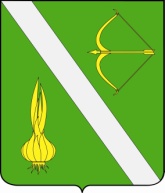 УПРАВЛЕНИЕ ОБРАЗОВАНИЯ БЕССОНОВСКОГО РАЙОНАПЕНЗЕНСКОЙ ОБЛАСТИП Р И К А ЗУПРАВЛЕНИЕ ОБРАЗОВАНИЯ БЕССОНОВСКОГО РАЙОНАПЕНЗЕНСКОЙ ОБЛАСТИП Р И К А ЗУПРАВЛЕНИЕ ОБРАЗОВАНИЯ БЕССОНОВСКОГО РАЙОНАПЕНЗЕНСКОЙ ОБЛАСТИП Р И К А ЗУПРАВЛЕНИЕ ОБРАЗОВАНИЯ БЕССОНОВСКОГО РАЙОНАПЕНЗЕНСКОЙ ОБЛАСТИП Р И К А З21.12.2015240/01-09с. БессоновкаНачальник Управления образованияС.Н. Назарова